    Colegio República Argentina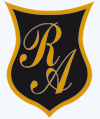 O’Carrol  # 850-   Fono 72- 2230332                    Rancagua     HISTORIA 3° BÁSICO SEMANA 10. DEL 1 AL 5 DE JUNIO.Asignatura: Historia				               Curso: Terceros AñosPara comenzar debemos saber que: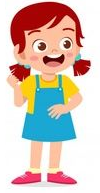 Ahora te invitamos a conocer la ubicación de los diferentes paisajes que estudiaremos.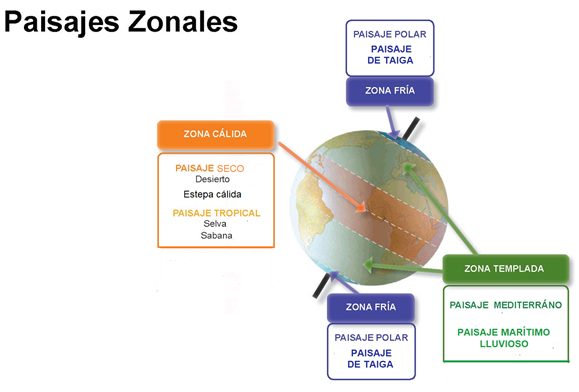 Sólo si tienes la posibilidad ingresa al siguiente link, poniendo especial atención EN LOS PAISAJES QUE ESTUDIAREMOS ESTA CLASE:https://www.facebook.com/APTUS.ORG/posts/1884938981637884No olvides que es sólo un complemento al aprendizaje, no es fundamental para el desarrollo de las actividades. No es necesario realizar las actividades sugeridas en el video.Se puede acceder vía red social “Facebook”En este link también encontrarás características de los paisajes, pero se requiere acceso a YOU TUBE: https://www.youtube.com/watch?v=mfOcCj-yvF0Introducción:  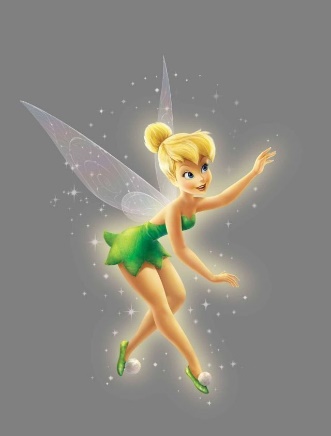 Estimadas familias, esperamos se encuentren bien. Les recordamos que estaremos siempre atentos a todas las necesidades de las niñas. Durante esta clase realizaremos actividades para reconocer los paisajes que existen en las diferentes zonas climáticas estudiadas durante la clase anterior.En el presente archivo, encontrarán conceptos, que trabajaremos en esta semana con su respectiva definición.En el archivo “Guías” encontrarán páginas del libro con características de los paisajes que estudiaremos y algunas actividades a realizar, además de las instrucciones dadas por nosotros.En el archivo “Tareas” encontrarán el solucionario, archivo que hemos desarrollado con las respuestas que las niñas deberían tener en el archivo “guías”, además de un pequeño desafío al ingenio.En cuanto al trabajo, seguimos solicitando que la niña lleve un registro en su cuaderno con la fecha del trabajo realizado y el objetivo que se encuentra en este mismo archivo, además de la firma de quién apoya el trabajo en casa.Éxito y seguimos atentos como Docentes para responder cualquier duda en los siguientes correos electrónicos:Carolina Rodríguez Cordero Profesora Jefe Tercer Año Acarolina.rodriguez@colegio-republicaargentina.clMarisol Gómez ArayaProfesora Jefe Tercer Año Bmarisol.gomez@colegio-republicaargentina.clGonzalo Díaz AcevedoProfesor Jefe Tercer Año Cjose.diaz@colegio-republicaargentina.clBASADO EN OA 8:Dar ejemplos de paisajes que pueden encontrarse en las diferentes zonas climáticas.Contenidos:Paisajes de la zona cálida:Paisajes Tropicales: Selva – SabanaPaisajes secos: Desierto – Estepa.Paisajes de las zonas templadas:Paisaje mediterráneo.Paisaje marítimo lluvioso.Paisaje de las zonas frías:Paisaje taiga.Paisaje polar.Paisajes azonales:Paisaje de alta montaña.